Publicado en Madrid el 11/11/2019 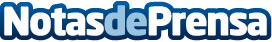 DeCuatro Store explica 8 mitos y verdades sobre el panEl pan es un alimento básico que forma parte de la Dieta Mediterránea. Sin embargo, también es uno de los más infamados. Seguramente no es la primera vez que se dice que engorda y que se debe excluir de la dieta si lo que se quiere es mantener la línea. Pero ¿Qué hay de verdad en todo ello? DeCuatro Store explica ahora todo lo que se debe saber sobre el panDatos de contacto:DeCuatro Store659946553Nota de prensa publicada en: https://www.notasdeprensa.es/decuatro-store-explica-8-mitos-y-verdades Categorias: Nutrición Gastronomía Sociedad Madrid Entretenimiento Restauración Ocio para niños http://www.notasdeprensa.es